Brf Engelsmannen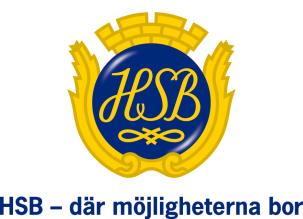 Nyhetsbrev nov 2013 Inbrott källarförrådDet har varit inbrott i ett källarförråd. Tur i oturen är att ägaren inte tror att någonting stals vid tillfället. Händelsen är dock en påminnelse för oss alla att inte förvara värdesaker i förråden och att vara uppmärksamma på och inte släppa in okända personer i våra källare.Rensning av källargångarna Vår städentreprenör, Basstäd, har ålagts att rensa i källargångarna. De kommer att plocka bort och kasta allt som står uppställt och är slängt i korridorerna. Vet ni med er att ni har pinaler ni inte hunnit packa in i era förråd bör ni göra det snarast så att dessa inte försvinner i rensningen. Upphittade bildäck Vi har redan plockat bort ett 20-tal bildäck som har legat i källargångarna. Har ni förlorat däck och vill få dem tillbaka kan ni kontakta någon i styrelsen så ordnar vi det.Bilkörning på gårdarnaVåra gångvägar, framförallt på övre gården, har slitits hårt av den bilkörning som förekommer på gårdarna. Skador i form av hjulspår och potthål har börjat utvecklas. I dagsläget skapar det vattenpölar som blir isfläckar så fort temperaturen faller. Så var försiktiga när ni går ut så att ni inte halkar och uppmuntra dem ni känner som kör in på gårdarna att upphöra med detta.- Styrelsen